Ilmastosopimus 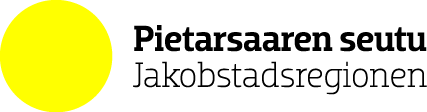 Ilmastotietoisia yhdessäOlemme mukana Pietarsaaren seudun muutoksessaYrityksen nimi OyToimimalla aktiivisesti kohti kestävämpiä ratkaisuja autamme Pietarsaaren seutua yhdessä saavuttamaan ilmastotavoitteet.Allekirjoittamalla ilmastosopimuksen haluamme yrityksessämme vaikuttaa:  	että seudun päästöt vähenevät  	että yhdessä korostamme alueen ilmastotyötä ja osoitamme, ettäolemme mukana ja otamme vastuuta  	että sopeudumme ilmastonmuutoksen aiheuttamiin seurauksiin  	että kiertotaloudesta tehdään uusi normaali  	että osoitamme ilmastojohtajuutta priorisoimalla resurssitehokkaita ja ilmastotietoisia ratkaisuja  	että aktiivisesti edistämme seudun tiiviimpää yhteistyötä ilmastostrategian tavoitteiden edistämiseksi Teemme tämän:  	asettamalla selkeitä ja konkreettisia tavoitteita omalle ilmasto-/kestävyystyöllemme  	siirtymällä fossiilittomaan energiankäyttöön ja ilmastotietoisiin kuljetuksiin  	kehittämällä vähitellen osaamistamme ja siirtymällä kestäviin ja kiertotalouden mukaisiin ratkaisuihin   	lisäämällä aktiivisesti henkilöstömme ja asiakkaidemme tietoisuutta ilmastotyöstämme  	kommunikoimalla ja innostamalla muita ilmasto- ja kestävyystyöstämme  	asettamalla ilmastovaatimuksia yhteistyökumppaneillemme  	osallistumalla seudullisiin kestävän kehityksen verkostoihin  	mahdollisilla omilla sitoutumisilla …__________________	__________  ___________________________________________              paikka	      	   päiväys	                                  allekirjoitus#klimatsmartatillsammans #ilmastotietoisiayhdessä #hållbarajakobstadsregionen #vastuullinenpietarsaarenseutuTäyttämisohjeetKiitos mielenkiinnostanne olla mukana Pietarsaaren seudun ilmastotyössä! Tämä ilmastosopimus on vapaaehtoinen kannanotto ja mahdollisuus seudun yrityksille ilmoittaa tukensa seudun kuntien laatimalle ilmastostrategialle. Ilmastosopimus on yksipuolinen sopimus ja sen allekirjoittaa ainoastaan yritys itse. Sopimus toimii kannustimena ja sopimuksen allekirjoittaminen innostaa ilmastotoimiin niin sisäisesti kuin muissakin yrityksissä. Te yrityksessänne valitsette itse, mitkä sopimuksen ruudut rastitatte. Voitte myös lisätä konkreettisempia sitoumuksia, jos tunnette, että jotain puuttuu. Näin haluamme varmistaa, että kunnianhimoinen taso voidaan asettaa niin, että se sopii niin suurille kuin pienillekin yrityksille. Toivomme, että toimenpiteet voivat olla sekä realistisia että kunnianhimoisia. Ilmastosopimus on vapaasti kaikkien Pietarsaaren seudun yritysten käytettävissä. Allekirjoittaminen ei velvoita mihinkään, mutta tarjoaa mahdollisuuksia osallistua yhteiseen työhön seudun hyväksi. Toivomme, että ilmastosopimus voi auttaa luomaan yhteishenkeä alueelle, jossa osoitamme, että me yhdessä, sekä kunnat että elinkeinoelämä toimimme vastuullisesti ja ilmastotietoisesti. Kun olette allekirjoittaneet ilmastosopimuksen, voitte mielellään ilmoittaa siitä Pietarsaaren seudun kehitysyhtiö Concordialle info@concordia.jakobstad.fi. Näin voimme pysyä ajan tasalla sopimuksen allekirjoittaneiden yritysten suhteen ja luoda allekirjoittaneiden yritysten verkoston. Kaikki yritykset, jotka ovat allekirjoittaneet sopimuksen, luetellaan myös seudullisessa portaalissa www.jakobstadsregionen.fi.Kehotamme teitä myös kommunikoimaan ilmastosopimuksesta sosiaalisessa mediassa käyttämällä hashtageja: #klimatsmartatillsammans  #ilmastotietoisiayhdessä  #hållbarajakobstadsregionen  #vastuullinenpietarsaarenseutuJos teillä on kysyttävää ilmastosopimuksesta, voitte mielellään ottaa meihin yhteyttä. Malin Lindholm, 010 2397563, malin.lindholm@concordia.jakobstad.fi		Tomas Knuts	, puh. 040 5628 498, tomas.knuts@concordia.jakobstad.fi